АДМИНИСТРАЦИЯ  ВЕСЬЕГОНСКОГО  РАЙОНАТВЕРСКОЙ  ОБЛАСТИП О С Т А Н О В Л Е Н И Ег. Весьегонск27.06.2019                                                                                                                               № 219Во исполнение Федерального закона от 25.01.2002 № 8-ФЗ 
«О Всероссийской переписи населения», для координации работ по подготовке и проведению Всероссийской переписи населения 2020 года на территории Весьегонского района Тверской области и оказания содействия Территориальному органу Федеральной службы государственной статистики по Тверской области,п о с т а н о в л я ю:1. Внести изменения в приложение 1«Состав комиссии по проведению Всероссийской переписи населения в 2020 году на территории Весьегонского района Тверской области» кпостановлению администрации Весьегонского района от 10.04.2019 № 110 «О комиссии попроведению Всероссийской переписи населения 2020 г. на территории Весьегонского района Тверской области», изложив его в новой редакции (прилагается).2. Разместить настоящее постановление на официальном сайте муниципального образования Тверской области «Весьегонский район» в информационно-телекоммуникационной сети  Интернет. 3. Настоящее постановление вступает в силу со дня его принятия.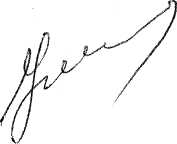     Глава администрации района                                        И.И. УгнивенкоПриложение к постановлению администрации Весьегонского районаот 27.06.2019 № 219Приложение 1к постановлению администрации Весьегонского районаот 10.04.2019 № 110СОСТАВкомиссии по проведению Всероссийской переписи населения в 2020 году на территории Весьегонского района Тверской области  (далее – комиссия)О внесении изменений в постановление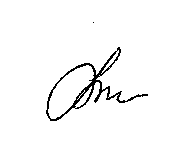 администрации   Весьегонского   районаот 10.04.2019 № 110Угнивенко И.И.- глава администрации района, председатель комиссии;Тихонов А.А.- первый заместитель главы администрации, заместитель председателя комиссии;Ганичева И.А.-  специалист-эксперт отдела статистики предприятий, ведения Статического регистра и общероссийских классификаторов в г. Весьегонск заместитель председателя комиссии (по согласованию);Куражковская И.А.- уполномоченный по вопросам переписи населения отдела статистики предприятий, ведения Статического регистра и общероссийских классификаторов в г. Весьегонск, секретарь комиссии.Члены комиссии:Члены комиссии:Живописцева Е.А.- заместитель главы, заведующий отделом культуры администрации района;Лисенков С.В.управляющий делами аппарата главы администрации района;Брагина И.В.- заместитель главы, заведующий финансовым отделом администрации района;Максимова Л.А.- заведующий отделом образования администрации района;Соловьев А.Н.- заведующий отделом имущественных отношений и градостроительства администрации района;Ратникова Л.А.заведующий отделом по экономике и защите прав потребителей администрации района;Макарова Е.А.- директор ГКУ Тверской области «ЦЗН Весьегонского района» (по согласованию);Шевелев С.Ю.- ВРИО начальника Весьегонского отделения полиции МО МВД России «Краснохолмский» (по согласованию);Савина О.А.- заведующий отделом по организационным и общим вопросам администрации района;Кондрашов А.И.- главный редактор АНО «Редакция газеты «Весьегонская жизнь» (по согласованию);Чистякова М.М.- заведующий отделом правового обеспечения администрации района;Смирнова О.И.- ВРИО начальника ОВМ МО МВД России «Краснохолмский»; (по согласованию);Лисенкова А.В.председатель территориальной избирательной комиссии Весьегонского района; (по согласованию);Карагулова С.А.заведующий Весьегонского филиала ГАУ «МФЦ» Тверской области; (по согласованию);Стаканова С.В.начальник ОСП «Краснохолмский почтамт» УФПС Тверской области – филиал ФГУП «Почта России»; (по согласованию);   Козлов А.В.- глава городского поселения город Весьегонск; (по согласованию);Смирнова С.В.-  и.о. главы Ёгонского сельского поселения (по согласованию);Барашкова Я.Н.- глава Любегощинского сельского поселения (по согласованию); Комарова С.Л.- глава Ивановского сельского поселения (по согласованию);Шурупова Н.М.- глава Чамеровского сельского поселения (по согласованию);Кабанова В.М.- глава Романовского сельского поселения (по согласованию);Молодина С.П.- глава Кесемского сельского поселения (по согласованию).